UČNI SKLOP: Telefonski pogovor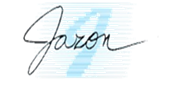 Tema: Oblike sporazumevanja med mladimiNameni učenjaVsebine oz. cilji, ki jih obravnavamo v tem sklopu, so različno zahtevni:z rdečo barvo so označene vsebine oz. cilji nižje ravni zahtevnosti,z modro so označene vsebine oz. cilji temeljne ravni zahtevnosti,z zeleno pa vsebine oz. cilji višje ravni zahtevnosti.V tem učnem sklopu boš obravnaval/a naslednje vsebine oz. cilje: Samostojno poslušam in berem pogovore. Določim njihov namen ter utemeljim, po čem sem ga prepoznal/a.Določim okoliščine nastanka sprejetih pogovorov in povem, iz katerih prvin besedila sem jih prepoznal.Obnovim sprejete pogovore.Prebrano besedilo tudi vrednotim po naslednjih merilih tako, da si zastavim naslednja vprašanja: Je prebrano besedilo zanimivo/verodostojno/razumljivo/uporabno? Svoje mnenje utemeljim s podatki iz besedila.Predstavim jezikovne značilnosti sprejetih pogovorov.Sprejete pogovore primerjam med seboj ter predstavim njihove podobnosti in razlike.Samostojno napišem pogajalni in uradni pogovor tako, da upoštevam sporazumevalne okoliščine in načela dobrega pogovarjanja.Samostojno napišem SMS-sporočilo tako, da upoštevam sporazumevalne okoliščine in načela dobrega pogovarjanja. Pri pisanju izbiram besedilni vrsti ustrezne besede, besedne zveze, stavčne vzorce …Glede na povratno informacijo učitelja ali sošolca načrtujem, kako bi svoje besedilo izboljšal/a.Prepoznam in ovrednotim učinek pridobljenega procesnega in vsebinskega znanja, ki sem ga pridobil/a pri poslušanju pogovorov. Prepoznam in ovrednotim učinek pridobljenega procesnega in vsebinskega znanja, ki sem ga pridobil/a pri pogovarjanju z drugimi. Razumem navedene strokovne izraze: uradni pogovor, neuradni pogovor, raziskovalni pogovor, pogajalni pogovor, prepričevalni pogovor, socialna zvrst, funkcijska zvrst, strokovno besedilo, javno besedilo, zasebno besedilo, knjižni jezik, pogovorni jezik, šumniki, emotikon, prevzeta beseda, krajšava. Svoje razumevanje jezikoslovnih izrazov ponazorim s primeri iz obravnavanega besedila.Pri reševanju nalog izboljšujem svoje praktično obvladanje slovnice in pravopis.Navodila za delo za učenca/učenko1. Preverjanje predznanjaReši naloge za ugotavljanje predznanja v i-učbeniku na povezavi https://eucbeniki.sio.si/slo9/2220/index.htmlna strani 72.2. Samostojno učenje (poslušanje besedila)Nato preberi besedilo na povezavi https://eucbeniki.sio.si/slo9/2220/index1.html na strani 73.3. Samostojno učenje (razumevanje, razčlenjevanje in vrednotenje posameznih prvin besedila)4. Samostojno učenje(uporaba bralnih učnih strategij po reševanju nalog)Reši vse naloge, ki so povezane z odlomkom, in jih najdeš na povezavah: https://eucbeniki.sio.si/slo9/2220/index1.html, https://eucbeniki.sio.si/slo9/2220/index2.html,https://eucbeniki.sio.si/slo9/2220/index3.html,https://eucbeniki.sio.si/slo9/2220/index4.html inhttps://eucbeniki.sio.si/slo9/2220/index5.html na str. 73ꟷ77.Naloge so zasnovane tako, da lahko pravilnost svojih odgovorov preverjaš sproti.3. Samostojno učenje (razumevanje, razčlenjevanje in vrednotenje posameznih prvin besedila)4. Samostojno učenje(uporaba bralnih učnih strategij po reševanju nalog)Po reševanju nalog v i-učbeniku si v zvezek za slovenščino napiši povzetek bistvenih vsebin te snovi (npr. v obliki miselnega vzorca, preglednice, po opornih točkah ipd.); pomagaj si s povezavo https://eucbeniki.sio.si/slo9/2220/index6.html na str. 78.Nato povzetek skeniraj in ga oddaj v tisto spletno učno okolje, za katerega sta se dogovorila z učiteljem/učiteljico slovenščine.4. Samostojno učenje(pisno sporočanje za poglabljanje razumevanja obravnavanih vsebin)Napiši nekaj pogovorov:telefonski pogovor,pogajalni pogovor,SMS-sporočilo.Namige najdeš na povezavi https://eucbeniki.sio.si/slo9/2220/index9.html (glej 3., 4. in 6. nalogo) na str. 81.Nato svoja besedila oddaj v tisto spletno učno okolje, za katerega sta se dogovorila z učiteljem/učiteljico slovenščine. 6. Preverjanje znanjaPo obravnavani učni snovi tega učnega sklopa preveri svoje znanje tako, da rešiš še naloge v  razdelku Preverjanje znanja.Naloge so zasnovane tako, da lahko pravilnost svojih odgovorov preverjaš sproti.7. Samovrednotenje in načrtovanje učenja za izboljšanje učnih dosežkovPo obravnavani učni snovi tega učnega sklopa presodi, kako ti je šlo: reši razdelek Samovrednotenje znanja (semafor). Po potrebi načrtuj, katero znanje bi rad izboljšal, in kako. Tudi ta dokument oddaj v tisto spletno učno okolje, za katerega sta se dogovorila z učiteljem/učiteljico slovenščine. 